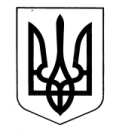 УКРАЇНАЗОЛОЧІВСЬКА СЕЛИЩНА РАДАВІДДІЛ  ОСВІТИ, МОЛОДІ ТА СПОРТУНАКАЗ19.03.2019			                         Золочів		                                        № 79Про направленняучнів на «День відкритих дверей»На виконання розпорядження голови Харківської обласної державної адміністрації від 11.05.2018 № 327 « Про здійснення шефства над військовими частинами Збройних сил України та Національної гвардії України» та у рамках проведення заходів військово-патріотичного виховання та з метою ознайомлення учнівської молоді з умовами несення військової службиНАКАЗУЮ1. Направити учнів Комунального закладу  «Золочівський ліцей №1» 21 березня 2019 року на виїзний захід , як форму практичних занять, за програмою предмета «Захист Вітчизни», в військову частину 3005 Національної гвардії України м.Харків  вул. Семінарська,22                                                                                                 (згідно додатка 1)2.Відповідальними за збереження життя учнів призначити:Тесленко Ольгу Григорівну, вчителя Комунального закладу «Золочівський ліцей  №1» 3.Контроль за виконанням наказу залишаю за собою.Начальник відділу освіти,                                   молоді та спорту                                                                        В.О.НаговіцинаКривчач 50531 									   Додаток                                                                                                   до наказу відділу освіти,                                                                                                  молоді та спорту                                                                                                              Золочівської селищної ради                                                                                                              від 19.03.2019  № 79Список учнівКЗ «Золочівський  ліцей №1», які їдуть21.03.2019 року ( м. Харків )Відповідальний : Тесленко Ольга Григорівна,0664213414№ з/пПрізвище, ім’я та по батьковіклас1Балюк Діана Володимирівна102Духан Ірина Віталіївна103Журавльова Валерія Геннадіївна104Кабанник Ігор Ігорович105Капітонова Наталія Євгеніївна106Колісник Римма Олександрівна107Королович Ольга Сергіївна108Коротенко Єлизавета Олександрівна109Коценко Катерина Віталіївна1010Малєєва Валерія Юріївна1011Олійник Анна Олександрівна1112Рак Вадим Володимирович1113Рябченко Дмитро Сергійович1114Сухар Андрій Владиславович1115Сухоставська Дар'я Олександрівна1116Тесленко Владислав Русланович1117Федоров Руслан Сергійович1118Федорова Дар'я Вадимівна1119Щербак Костянтин Олександрович1120Юхновець Поліна Володимирівна11